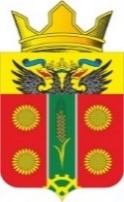 АДМИНИСТРАЦИЯИСТОМИНСКОГО СЕЛЬСКОГО ПОСЕЛЕНИЯРОСТОВСКАЯ ОБЛАСТЬ АКСАЙСКИЙ РАЙОНПОСТАНОВЛЕНИЕ23.03.2023                                     х. Островского                                          № 37О создании межведомственной группы по контролю за недопущением выжигания сухой растительности на территории Истоминского сельского поселенияВ соответствии со статьёй 19 Федерального закона от 21.12.2094 № 69-ФЗ «О пожарной безопасности», », статьёй 63 Федерального закона от 22.07.2008 № 123-ФЗ «Технический регламент о требованиях пожарной безопасности», постановлением Правительства Российской Федерации от 16.09.2020 № 1479 «Об утверждении Правил противопожарного режима в Российской Федерации», в рамках исполнения протокола заседания комиссии по предупреждению и ликвидации чрезвычайных ситуаций и обеспечению пожарной безопасности Ростовской области от 31.03.2016 № 3, Устава Муниципального образования «Истоминское сельское поселение» и в связи с подготовкой к пожароопасному сезону,ПОСТАНОВЛЯЮ:Создать межведомственную группу по контролю за недопущением выжигания сухой травянистой растительности на территории Истоминского сельского поселения (далее - межведомственная группа).Состав межведомственной группы определить согласно приложению № 1 к настоящему постановлению.Утвердить порядок работы межведомственной группы согласно приложению № 2 к настоящему постановлению.Определить маршруты патрулирования согласно приложению № 3 к настоящему постановлению.Ежемесячно с 01.04. по 01.11 составлять график патрулирования территории Истоминского сельского поселения.Признать утратившими силу постановление Администрации Истоминского сельского поселения от 15.04.2021 г. № 63 «О создании межведомственной группы по контролю за недопущением выжигания сухой растительности на территории муниципального образования «Истоминское сельское поселение».Разместить настоящее постановление на официальном сайте Администрации Истоминского сельского поселения и опубликовать в официальном периодическом печатном издании Истоминского сельского поселения «Вестник».Контроль за исполнением настоящего постановления возложить на заместителя главы Администрации Истоминского сельского поселения Аракелян И.С.Глава Администрации Истоминского сельского поселения                                                 Д.А.  КудовбаПриложение № 1 к постановлению Администрации Истоминского сельского поселения от 23.03.2023 года. № 37Составмежведомственной группы Истоминского сельского поселенияГлава Администрации Истоминского сельского поселения                                                 Д.А. КудовбаПриложение № 2 к постановлению Администрации Истоминского сельского поселения от 23.03.2023 года № 37Порядок работымежведомственной группы по контролю за недопущением выжиганиясухой растительностиНастоящее положение определяет задачи, состав и функции межведомственной группы Истоминского сельского поселения, осуществляющей контроль за недопущением выжигания сухой травяной растительности.1.Основные задачи:1.1. Обеспечить комплексный подход и улучшение взаимодействия при проведении мероприятий, направленных на недопущение загораний.1.2. Организовать эффективное применение предусмотренных законодательством мер по устранению причин и условий, способствующих совершению административных правонарушений, связанных с загораниями.1.3. Руководство межведомственной группой осуществляется Главой Администрации Истоминского сельского поселения по согласованию с начальниками территориального подразделения надзорной деятельности Ростовской области и пожарно-спасательного гарнизона.2. Порядок работы:2.1. Порядок работы межведомственной группы разработан в целях организации и осуществления контроля за соблюдением на территории поселения требований Правил противопожарного режима в Российской Федерации, утверждённых Постановлением Правительства Российской Федерации от 16.09.2020 № 1479 (далее - Правила), постановления Правительства Ростовской области от 30.08.2012 № 810 «О мерах по противодействию выжигания сухой растительности на территории Ростовской области», а также принятия мер по пресечению нарушений в установленном порядке и принимает во внимание, что запрещается:выжигание сухой травяной растительности, стерни, пожнивных остатков на землях сельскохозяйственного назначения и землях запаса, разведение костров на полях (использование открытого огня и разведение костров на землях сельскохозяйственного назначения и землях запаса могут проводиться при условии соблюдения требований пожарной безопасности, установленных настоящими Правилами, а также НПА Министерства Российской Федерации по делам гражданской обороны, чрезвычайным ситуациям и ликвидации последствий стихийных бедствий, принятыми по согласованию с Министерством природных ресурсов и экологии Российской Федерации и Министерством сельского хозяйства Российской Федерации);выжигать сухую растительность, разводить костры, сжигать хворост, порубочные остатки и горючие материалы, а также оставлять сухостойные деревья и кустарники в полосах отвода автомобильных дорог; использовать противопожарное расстояние между зданиями, сооружениями и строениями для складирования материалов, оборудования и тары, для стоянки транспорта и строительства зданий и сооружений, для разведения костров и сжигания отходов и тары;сжигания отходов и тары в местах, находящихся на расстоянии менее 50 метров от объектов;на территории поселения, а также на расстоянии менее 100 метров от зелёных насаждений запускать неуправляемые изделия из горючих материалов, принцип подъёма которых на высоту основан на нагревании воздуха внутри конструкции с помощью открытого огня;использовать территории противопожарных расстояний от объектов и сооружений различного назначения до зелёных насаждений, для складирования горючих материалов, мусора, отходов древесных, строительных и других горючих материалов;производить под мостами выжигание сухой растительности. А также сжигание кустарника и другого горючего материала.Выжигание сухой растительности на земельных участках населённых пунктов может производиться в безветренную погоду при условии, что:участок для выжигания сухой растительности располагается на расстоянии не ближе 50 метров от ближайшего объекта;территория вокруг участка для выжигания сухой травяной растительности очищена в радиусе 25-30 метров от сухостойных деревьев, валежника, порубочных остатков, других горючих материалов и отделена противопожарной минерализованной полосой шириной не менее 1,4 метра;на территории, включающей участок для выжигания сухой растительности, не действует особый противопожарный режим;лица, участвующие в выжигании сухой растительности, обеспечены первичными средствами пожаротушения.3. Функции межведомственной группы.Межведомственная группа выполняет следующие функции:3.1.1. выполняет патрулирование территорий Истоминского сельского поселения, подверженных опасности выжигания сухой растительности;3.1.2. осуществляет ежесуточный оперативный контроль территории Истоминского сельского поселения за состоянием обстановки с выжиганием сухой и травянистой растительности;3.1.3. проводит патрулирование территорий населенных пунктов для оперативного выявления фактов сжигания сухой растительности и принятия неотложных мер по тушению возгораний. Интенсивность и объем проводимых выездов межведомственной группы определяется исходя из складывающейся оперативной обстановки с загораниями и палами травы на обслуживаемой территории, а также природно-климатических и погодных условий;3.1.4. вносит в комиссию по предупреждению и ликвидации чрезвычайных ситуаций и обеспечению пожарной безопасности Истоминского сельского поселения предложения об усилении мер пожарной безопасности;3.1.5. принимает меры по выявлению и пресечению нарушений требований пожарной безопасности в рамках компетенции и в соответствии с требованиями административного законодательства Ростовской области;3.1.6. реализует комплекс профилактических мероприятий;3.1.7. контролирует выполнение работ по опашке (обновлению опашки);3.1.8. сообщает в пожарную охрану о фактах природных пожаров и выжигании травянистой растительности в целях организации их тушения;3.1.9. при выявлении случаев загорания, до прибытия подразделений пожарной охраны, принимает меры по нераспространению загораний на близлежащие территории.Выезды межведомственной группы осуществляются на имеющемся в наличии служебном автотранспорте Администрации поселения. Автотранспорт обеспечивается необходимым оборудованием для принятия первичных мер по недопущению распространения загораний на близлежащие территории до прибытия подразделений пожарной охраны (лопаты, ранцевые огнетушители, хлопуши, мотопомпа (по возможности).Глава Администрации Истоминского сельского поселения                                                 Д.А. КудовбаПриложение № 3 к постановлению Администрации Истоминского сельского поселения                                                                                                                                                                                              от 23.03.2023 года  №  37Маршрутыпатрулирования территории Истоминского сельского поселенияГлава Администрации Истоминского сельского поселения                                                 Д.А. Кудовба№п/пОрганизацияПредставитель организации1Администрация поселенияСогласно графику2ОНД и ПР по Аксайскому району УНДи ПР ГУ МЧС России по РОПо согласованию3Отдел МВД России по Аксайскому районуУчастковый уполномоченный (по согласованию)4ВДПО Аксайского районаПри проведениипрофилактическихмероприятий5Казачья дружинаСогласно графику6Добровольный пожарныйСогласно графику7Пожарный старшинаСогласно графикуМаршрут №1- х. Истомино: пер. Дачный→ул. Мира→ул. Победы→ул. Первомайская→ул. Октябрьская→Дамба→ул. Победы→ул. ИстоминоМаршрут №2п. Дорожный: ул. Асфальтная→ул. Южная→ул. Центральная→ул. Молодежная→ул. Октябрьская→ул. Центральная→пер. Школьный→ул. Канищева→ ул.ШирокаяМаршрут №3п. Дивный: ул. Центральная→ул. Победы→ул. Молодежная→ул. Привольная→пер. Школьный→ул. Ленина→вдоль фермы, через старый мост на Волгодонскую трассуМаршрут №4– х. Островского: с Волгодонской трассы→ул. Кирова→ул. Степная→по полю в направлении антенны мобильной связи в направлении ул. Новостроек→ул. Новостроек→ул. Степная→ ул. Молодежная→ул. Седова→ул. Гагарина→ул. Кирова